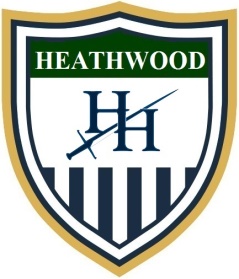 2018 HEATHWOOD HALL BOYS JV SOCCER ROSTER
COACHES:  CALEB KUSSRO & KEVIN COLEMAN
VARSITY HEAD COACH:  ANDREW RICHARDSON
ATHLETIC DIRECTOR:  JEFF WHALEN
ATHLETIC TRAINER:  JULAYNE SHIFLETT*Denotes V/JV Pool PlayerNUMBERNAMEPOSITIONCLASS23Owen Bennett*M84Joe French*F105Jackson Meriwether*D108Jake Clarkson*F1011Jack Cook*D1015Jackson Byrd*M1017Javier Perez*M1019Morgan Iseman*M1021Liam Scanlon*F96Robert Sims TigheD/K63Gregory BrownM82Charlie ClarkeF710Maximus HagoodF820Davies RobertsM718Jonas LindsayD87Will McGeeM79Bailey PadgettF725Jack PosticM716William Fewell*D915Reid LiesterD814Will KoonF822Ethan SmithF812Reed SmithM71Will FrickK824Jack TaylorM1013Spencer ThomasM7